Publicado en Madrid el 20/04/2022 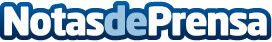 5 experiencias inolvidables para la mejor cita de todos los tiemposLa app de citas Seeking.com trae una propuesta con las mejores ideas para disfrutar de citas románticas y lujosas para escapar de los planes más convencionalesDatos de contacto:Seeking916588770  Nota de prensa publicada en: https://www.notasdeprensa.es/5-experiencias-inolvidables-para-la-mejor-cita Categorias: Gastronomía Viaje Sociedad Madrid Andalucia Castilla La Mancha Murcia Entretenimiento http://www.notasdeprensa.es